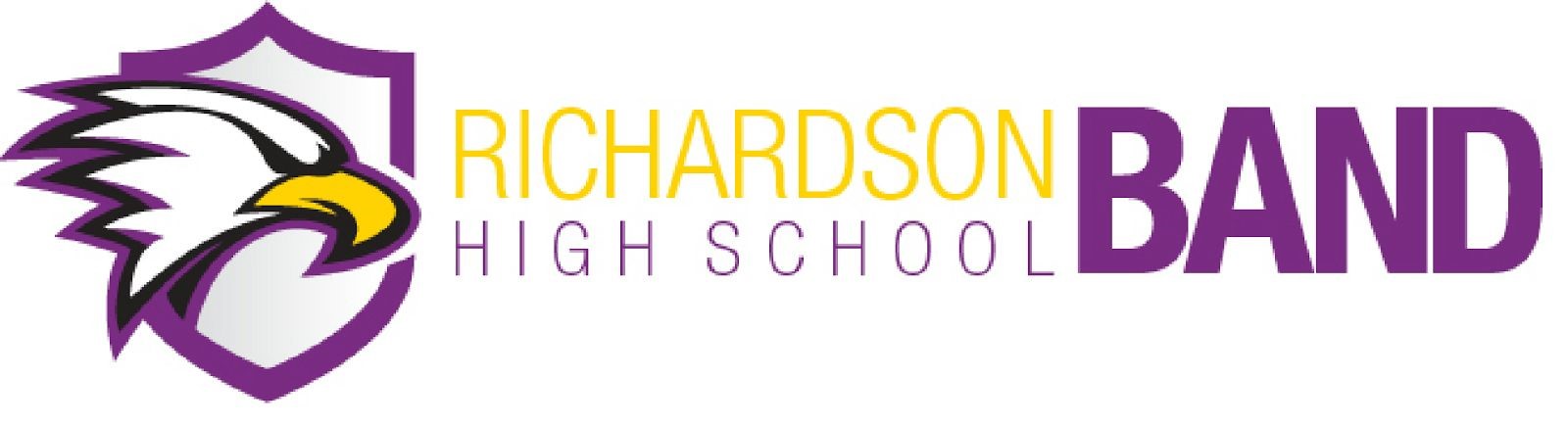 March­a­Thon 2018 Saturday, September 29, 9:00 AM - 1:00 PMThis annual 5K march is our largest fundraiser and it’s easy to help!  Did you know it takes over $100,000 yearly to keep the band going?​ In order to maintain low fees, school-purchased instruments and scholarships, we ask every Golden Eagle Band student obtain a minimum of $250 in pledges.  Finding pledges for MAT is a simple way to keep fees to a minimum. Most other fundraisers require more time and effort for parents and students.  One and done.​ The fastest way to earn $250 is to secure a corporate sponsor, which start at a $250 level. Ask local businesses you frequent or have connections with to support GEB. Check your packet for business suggestions and helpful letters to email or present.  But don’t stop there!​ The top 20 fund raisers will get a reward!!  Basics.​ All GEB members will march a 5K for donations. We play throughout the streets near RHS and hold special concerts at houses for donations of $50 or more. Is your house or a friend/relative on the route? Check the packet and secure your private concert! Taking donations.​ Use the Sponsorship Form to take pledges, either per kilometer (e.g. $2 per KM, for $10 total), or for a flat amount. All donations are due back by Monday, September 10 to be eligible for a reward! Donation receipts are also included. Please fill these out and give to sponsors for their tax records. For your business to make the back of our t-shirt and /or banner, logos (in Vector file) must be submitted no later than Monday September 10th.All sponsorship forms, receipt forms and donation script examples are available on the band website: ​www.richardsonband.org​. 